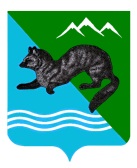 ПОСТАНОВЛЕНИЕАДМИНИСТРАЦИИ  СОБОЛЕВСКОГО  МУНИЦИПАЛЬНОГО  РАЙОНА КАМЧАТСКОГО  КРАЯ           08 февраля  2019                       с.Соболево                                                №31 Об установлении расходного обязательства по осуществлению государственного полномочия Камчатского края по предоставлению мер социальной поддержки отдельным категориям граждан в период получения ими образования в муниципальных общеобразовательных организациях Соболевского муниципального района В соответствии с частью 1 и 3 статьи 86 Бюджетного кодекса Российской Федерации, Федеральным законом от 29.12.2012 N 273-ФЗ "Об образовании в Российской Федерации",  в целях реализации Закона Камчатского края от 16.12.2009 года N 374 "О наделении органов местного самоуправления муниципальных образований в Камчатском крае государственными полномочиями Камчатского края по предоставлению мер социальной поддержки отдельным категориям граждан в период получения ими образования в муниципальных общеобразовательных организациях в Камчатском краеАДМИНИСТРАЦИЯ ПОСТАНОВЛЯЕТ:1. Установить расходное обязательство Соболевского муниципального района, связанное с осуществлением государственного полномочия Камчатского края по предоставлению мер социальной поддержки отдельным категориям граждан в период получения ими образования в муниципальных общеобразовательных организациях в Камчатском крае, предусмотренных пунктом 1 статьи 4, пунктом 1 статьи 5, пунктом 1 статьи 6, пунктом 2 части 1 статьи 8  и пунктом 1 статьи 10 Закона Камчатского края от 12.02.2014 N 390 "О мерах социальной поддержки отдельных категорий граждан в период получения ими образования в государственных и муниципальных образовательных организациях в Камчатском крае".1.1.Определить Управление образования и молодежной политики администрации Соболевского муниципального района органом, уполномоченным на реализацию расходного обязательства, предусмотренного пунктом 1.         2.Управлению делами администрации направить настоящее постановление для опубликования в районной газете «Соболевский вестник» и разместить на официальном сайте Соболевского муниципального района в информационно-телекоммуникационной сети Интернет.        3.Настоящее постановление вступает в силу после его официального опубликования (обнародования) и распространяется на правоотношения, возникшие с 01января 2019 года.       4. Контроль по исполнению настоящего постановления возложить на руководителя Управления образования и молодежной политики администрации Соболевского муниципального района.Глава Соболевского муниципального района                                         В.И.Куркин